Qualifier Codes—Educational and ExperienceDetermine the codes under which you are eligible to teach. Enter the letter (A–S) on page 3.Master’s degree or higher that:includes satisfactory completion of six semester credit hours or eight quarter credit hours in the subject to be taught;includes satisfactory completion of three semester credit hours or four quarter credit hours in the subject area and one year of related practical experience within the 10 years immediately preceding employment by the school, if the subject to be taught is in a technical field; orincludes satisfactory completion of three semester credit hours or four quarter credit hours in the subject area to be taught, if the subject to be taught is in a nontechnical field;ORMaster’s degree or higher and:one year of related practical experience in the subject to be taught within the 10 years immediately preceding employment by the school, if the subject to be taught is in a nontechnical field.Bachelor’s degree that:includes nine semester credit hours or 12 quarter credit hours related to the subject area to be taught;includes satisfactory completion of six semester credit hours or eight quarter credit hours in the subject area to be taught and one year of related practical experience within the 10 years immediately preceding employment by the school, if the subject to be taught is in a technical field; orincludes satisfactory completion of three semester credit hours or four quarter credit hours in the subject area and one year of related practical experience within the 10 years immediately preceding employment by the school, if the subject to be taught is in a nontechnical field; ORBachelor’s degree and:two years of related practical experience within the 10 years immediately preceding employment by the school.Associate’s degree that:includes satisfactory completion of ninesemester credit hours or 12 quarter credit hours in the subject area to be taught and two years of related practical experience within the 10 years immediately preceding employment by the school; ORAssociate’s degree and:three years of related practical experience within the 10 years immediately preceding employment by the school.Completed a 900+ contact-hour program:The instructor has a secondary education if it includes a certificate of completion from a recognized postsecondary school for at least a 900 contact-hour program in a relevant subject area and four years of related practical experience within the 10 years immediately preceding employment by the school.Secondary education:The instructor has a secondary education and five years of related practical experience within the 10 years immediately preceding employment by the school.Court Reporting:Machine Shorthand, Theory, and Speed building only—An Associate’s degree or higher and a certificate of completion in machine shorthand theory requirements in an accredited court reporting program; an associate’s degree in court reporting from any state-recognized school; certification as a registered professional reporter (RPR) or certified shorthand reporter (CSR) from any state; OR a certificate of completion of a court reporting program from a state-certified school.Court Procedures and Technology—a registered professional reporter or certification as a certified shorthand reporter and one year of court reporting experience.Modeling:A secondary education and a certificate of completion from a modeling program of at least 45 contact hours from a state-recognized school and at least five verifiable paid modeling jobs completed within the past five years; OR a secondary education and at least 10 verifiable paid modeling jobs completed within the past five years.Truck DrivingA secondary education, certified proof of successful completion of 40 contact hours in safety education and driver training, and three years of full-time tractor trailer driving experience within the 10 years immediately preceding employment by the school. Commercial driver’s license (CDL) training programs must include training on the recognition and prevention of human trafficking, the content of which is to be established by TWC in collaboration with the Office of the Attorney General, as stated in TAC Subchapter Q, §807.326.Bartending:One of the above-mentioned qualifications (A–L) and certified by the Texas Alcoholic Beverage Commission as having completed the required alcohol awareness course.Nurse Aide:The program instructor must be a licensed nurse in the state of Texas, have a minimum of one year of nursing experience in a facility, and have completed a course in teaching adults or have experience in teaching adults or supervising nurse aides.Medication Aide:The program instructor must be a registered nurse and have a minimum of two years of experience caring for individuals in a long-term care setting or be an instructor in a school of nursing and have a minimum of one year of experience. The school must also employ a pharmacist as a consultant pharmacist in a facility.Request a Variance:If you do not meet the qualifications for codes A–S, complete the application, write a letter addressed to Career Schools and Colleges requesting a variance from the rules, and include the following:A copy of the final exams that you took on the subjects for which the variance is being requested. The minimum acceptable score is 90 percent.A list of the subjects for which the variance is being requested, as the subjects are listed in the school catalog.The current rule requirements in comparison to your qualifications. (See formatted example below.)A statement ensuring that the program quality will not be diminished if you are hired as an instructor and explaining why.A statement by the school director that you have demonstrated sufficient knowledge and skill to teach the subject.If you have taught the subjects for which you are requesting the variance, include the following:Student evaluations of your work as an instructor for each subject taught.The school director’s evaluation of your ability to communicate your knowledge of the subjects, the quality of the instructional methods you used, your preparedness for the class, your interpersonal skills with the students, and your ability to satisfactorily answer the students’ questions.If you have not taught the subjects for which you are requesting a variance, include the following:A commitment by the school director to submit student evaluations of you for each subject taught within three months of the approval by variance.A commitment by the school director to:evaluate you and assess your ability to communicate your knowledge of the subjects, the quality of the instructional methods you used, your preparedness for the class, your interpersonal skills with the students, and your ability to satisfactorily answer the students’ questions; andto submit that assessment within three months of approval by variance.Variance Examples:A bachelor’s degree and nine semester credit hours related to the courses and/or subject to be taught (Qualifier E) or a bachelor’s degree and two years’ experience related to the courses and/or subject to be taught (Qualifier H).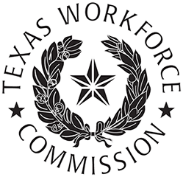 Texas Workforce CommissionCareer Schools and CollegesInstructor Application  Texas Workforce CommissionCareer Schools and CollegesInstructor Application  Texas Workforce CommissionCareer Schools and CollegesInstructor Application  Texas Workforce CommissionCareer Schools and CollegesInstructor Application  Texas Workforce CommissionCareer Schools and CollegesInstructor Application  Texas Workforce CommissionCareer Schools and CollegesInstructor Application  Texas Workforce CommissionCareer Schools and CollegesInstructor Application  Texas Workforce CommissionCareer Schools and CollegesInstructor Application  Texas Workforce CommissionCareer Schools and CollegesInstructor Application  Texas Workforce CommissionCareer Schools and CollegesInstructor Application  Texas Workforce CommissionCareer Schools and CollegesInstructor Application  Texas Workforce CommissionCareer Schools and CollegesInstructor Application  Please mail this form, CSC-186 Fee Sheet, and associate fees when completed to:TWC Career Schools and Colleges101 East 15th Street, Rm. 226T Austin, Texas 78778-0001Helpdesk: career.schools@twc.texas.gov   Please mail this form, CSC-186 Fee Sheet, and associate fees when completed to:TWC Career Schools and Colleges101 East 15th Street, Rm. 226T Austin, Texas 78778-0001Helpdesk: career.schools@twc.texas.gov   Please mail this form, CSC-186 Fee Sheet, and associate fees when completed to:TWC Career Schools and Colleges101 East 15th Street, Rm. 226T Austin, Texas 78778-0001Helpdesk: career.schools@twc.texas.gov   Please mail this form, CSC-186 Fee Sheet, and associate fees when completed to:TWC Career Schools and Colleges101 East 15th Street, Rm. 226T Austin, Texas 78778-0001Helpdesk: career.schools@twc.texas.gov   Please mail this form, CSC-186 Fee Sheet, and associate fees when completed to:TWC Career Schools and Colleges101 East 15th Street, Rm. 226T Austin, Texas 78778-0001Helpdesk: career.schools@twc.texas.gov   For TWC Use OnlyFor TWC Use OnlyFor TWC Use OnlyFor TWC Use OnlyFor TWC Use OnlyFor TWC Use OnlyFor TWC Use OnlyFor TWC Use OnlyPlease mail this form, CSC-186 Fee Sheet, and associate fees when completed to:TWC Career Schools and Colleges101 East 15th Street, Rm. 226T Austin, Texas 78778-0001Helpdesk: career.schools@twc.texas.gov   Please mail this form, CSC-186 Fee Sheet, and associate fees when completed to:TWC Career Schools and Colleges101 East 15th Street, Rm. 226T Austin, Texas 78778-0001Helpdesk: career.schools@twc.texas.gov   Please mail this form, CSC-186 Fee Sheet, and associate fees when completed to:TWC Career Schools and Colleges101 East 15th Street, Rm. 226T Austin, Texas 78778-0001Helpdesk: career.schools@twc.texas.gov   Please mail this form, CSC-186 Fee Sheet, and associate fees when completed to:TWC Career Schools and Colleges101 East 15th Street, Rm. 226T Austin, Texas 78778-0001Helpdesk: career.schools@twc.texas.gov   Please mail this form, CSC-186 Fee Sheet, and associate fees when completed to:TWC Career Schools and Colleges101 East 15th Street, Rm. 226T Austin, Texas 78778-0001Helpdesk: career.schools@twc.texas.gov   Receipt Number:      Fee Paid:      Date Paid:      Date Assigned:      Initialed By:      Professional Conduct: Yes  No Receipt Number:      Fee Paid:      Date Paid:      Date Assigned:      Initialed By:      Professional Conduct: Yes  No Receipt Number:      Fee Paid:      Date Paid:      Date Assigned:      Initialed By:      Professional Conduct: Yes  No Receipt Number:      Fee Paid:      Date Paid:      Date Assigned:      Initialed By:      Professional Conduct: Yes  No Receipt Number:      Fee Paid:      Date Paid:      Date Assigned:      Initialed By:      Professional Conduct: Yes  No Receipt Number:      Fee Paid:      Date Paid:      Date Assigned:      Initialed By:      Professional Conduct: Yes  No Receipt Number:      Fee Paid:      Date Paid:      Date Assigned:      Initialed By:      Professional Conduct: Yes  No Receipt Number:      Fee Paid:      Date Paid:      Date Assigned:      Initialed By:      Professional Conduct: Yes  No School Information  School Information  School Information  School Information  School Information  School Information  School Information  School Information  School Information  School Information  School Information  School Information  School Information  TWC is responsible for licensing and regulating private postsecondary educational institutions (also known as career schools and colleges), as required under Texas Education Code Chapter 132 and the TWC rules in Texas Administrative Code Chapter 807. Use this application to apply for School Director of a Career School or College.  TWC is responsible for licensing and regulating private postsecondary educational institutions (also known as career schools and colleges), as required under Texas Education Code Chapter 132 and the TWC rules in Texas Administrative Code Chapter 807. Use this application to apply for School Director of a Career School or College.  TWC is responsible for licensing and regulating private postsecondary educational institutions (also known as career schools and colleges), as required under Texas Education Code Chapter 132 and the TWC rules in Texas Administrative Code Chapter 807. Use this application to apply for School Director of a Career School or College.  TWC is responsible for licensing and regulating private postsecondary educational institutions (also known as career schools and colleges), as required under Texas Education Code Chapter 132 and the TWC rules in Texas Administrative Code Chapter 807. Use this application to apply for School Director of a Career School or College.  TWC is responsible for licensing and regulating private postsecondary educational institutions (also known as career schools and colleges), as required under Texas Education Code Chapter 132 and the TWC rules in Texas Administrative Code Chapter 807. Use this application to apply for School Director of a Career School or College.  TWC is responsible for licensing and regulating private postsecondary educational institutions (also known as career schools and colleges), as required under Texas Education Code Chapter 132 and the TWC rules in Texas Administrative Code Chapter 807. Use this application to apply for School Director of a Career School or College.  TWC is responsible for licensing and regulating private postsecondary educational institutions (also known as career schools and colleges), as required under Texas Education Code Chapter 132 and the TWC rules in Texas Administrative Code Chapter 807. Use this application to apply for School Director of a Career School or College.  TWC is responsible for licensing and regulating private postsecondary educational institutions (also known as career schools and colleges), as required under Texas Education Code Chapter 132 and the TWC rules in Texas Administrative Code Chapter 807. Use this application to apply for School Director of a Career School or College.  TWC is responsible for licensing and regulating private postsecondary educational institutions (also known as career schools and colleges), as required under Texas Education Code Chapter 132 and the TWC rules in Texas Administrative Code Chapter 807. Use this application to apply for School Director of a Career School or College.  TWC is responsible for licensing and regulating private postsecondary educational institutions (also known as career schools and colleges), as required under Texas Education Code Chapter 132 and the TWC rules in Texas Administrative Code Chapter 807. Use this application to apply for School Director of a Career School or College.  TWC is responsible for licensing and regulating private postsecondary educational institutions (also known as career schools and colleges), as required under Texas Education Code Chapter 132 and the TWC rules in Texas Administrative Code Chapter 807. Use this application to apply for School Director of a Career School or College.  TWC is responsible for licensing and regulating private postsecondary educational institutions (also known as career schools and colleges), as required under Texas Education Code Chapter 132 and the TWC rules in Texas Administrative Code Chapter 807. Use this application to apply for School Director of a Career School or College.  TWC is responsible for licensing and regulating private postsecondary educational institutions (also known as career schools and colleges), as required under Texas Education Code Chapter 132 and the TWC rules in Texas Administrative Code Chapter 807. Use this application to apply for School Director of a Career School or College.  School Number:School Number:School Number:School Number:School Legal Name (please print):School Legal Name (please print):School Legal Name (please print):School Legal Name (please print):School Legal Name (please print):School Legal Name (please print):School Legal Name (please print):School Legal Name (please print):School Legal Name (please print):School Physical Address (Street 1):School Physical Address (Street 1):School Physical Address (Street 1):School Physical Address (Street 1):School Physical Address (Street 2):School Physical Address (Street 2):School Physical Address (Street 2):School Physical Address (Street 2):School Physical Address (Street 2):School Physical Address (Street 2):School Physical Address (Street 2):School Physical Address (Street 2):School Physical Address (Street 2):City:City:City:City:State:State:State:State:State:ZIP Code:ZIP Code:ZIP Code:ZIP Code:Applicant Information  Applicant Information  Applicant Information  Applicant Information  Applicant Information  Applicant Information  Applicant Information  Applicant Information  Applicant Information  Applicant Information  Applicant Information  Applicant Information  Applicant Information  First Name (please print):First Name (please print):First Name (please print):Middle Name (please print):Middle Name (please print):Middle Name (please print):Middle Name (please print):Middle Name (please print):Middle Name (please print):Middle Name (please print):Middle Name (please print):Last Name (please print):Last Name (please print):Previous Names Used:      Previous Names Used:      Previous Names Used:      Previous Names Used:      Previous Names Used:      Previous Names Used:      Previous Names Used:      Previous Names Used:      Previous Names Used:      Previous Names Used:      Previous Names Used:      Previous Names Used:      Previous Names Used:      Social Security Number:Social Security Number:Social Security Number:Social Security Number:Social Security Number:Social Security Number:Date of Birth:Date of Birth:Date of Birth:Date of Birth:Date of Birth:Date of Birth:Date of Birth:Telephone Number:(   )      Telephone Number:(   )      Telephone Number:(   )      Telephone Number:(   )      Telephone Number:(   )      Telephone Number:(   )      Date of Employment as Instructor:Date of Employment as Instructor:Date of Employment as Instructor:Date of Employment as Instructor:Date of Employment as Instructor:Date of Employment as Instructor:Date of Employment as Instructor:Application Type (check all that apply):Original application Application for additional courses and/or subjects Resubmission in response to a deficiencyRequest for a Variance Explanation of Professional Conduct Application Type (check all that apply):Original application Application for additional courses and/or subjects Resubmission in response to a deficiencyRequest for a Variance Explanation of Professional Conduct Application Type (check all that apply):Original application Application for additional courses and/or subjects Resubmission in response to a deficiencyRequest for a Variance Explanation of Professional Conduct Application Type (check all that apply):Original application Application for additional courses and/or subjects Resubmission in response to a deficiencyRequest for a Variance Explanation of Professional Conduct Application Type (check all that apply):Original application Application for additional courses and/or subjects Resubmission in response to a deficiencyRequest for a Variance Explanation of Professional Conduct Application Type (check all that apply):Original application Application for additional courses and/or subjects Resubmission in response to a deficiencyRequest for a Variance Explanation of Professional Conduct Application Type (check all that apply):Original application Application for additional courses and/or subjects Resubmission in response to a deficiencyRequest for a Variance Explanation of Professional Conduct Application Type (check all that apply):Original application Application for additional courses and/or subjects Resubmission in response to a deficiencyRequest for a Variance Explanation of Professional Conduct Application Type (check all that apply):Original application Application for additional courses and/or subjects Resubmission in response to a deficiencyRequest for a Variance Explanation of Professional Conduct Application Type (check all that apply):Original application Application for additional courses and/or subjects Resubmission in response to a deficiencyRequest for a Variance Explanation of Professional Conduct Application Type (check all that apply):Original application Application for additional courses and/or subjects Resubmission in response to a deficiencyRequest for a Variance Explanation of Professional Conduct Application Type (check all that apply):Original application Application for additional courses and/or subjects Resubmission in response to a deficiencyRequest for a Variance Explanation of Professional Conduct Application Type (check all that apply):Original application Application for additional courses and/or subjects Resubmission in response to a deficiencyRequest for a Variance Explanation of Professional Conduct Educational History  Educational History  Educational History  Educational History  Educational History  Educational History  Educational History  Educational History  Educational History  Educational History  Educational History  Educational History  Educational History  Indicate the highest level of education you have achieved. Attach proof of your education, such as diplomas, certificates, and/or transcripts. Resume will not be accepted as proof.Indicate the highest level of education you have achieved. Attach proof of your education, such as diplomas, certificates, and/or transcripts. Resume will not be accepted as proof.Indicate the highest level of education you have achieved. Attach proof of your education, such as diplomas, certificates, and/or transcripts. Resume will not be accepted as proof.Indicate the highest level of education you have achieved. Attach proof of your education, such as diplomas, certificates, and/or transcripts. Resume will not be accepted as proof.Indicate the highest level of education you have achieved. Attach proof of your education, such as diplomas, certificates, and/or transcripts. Resume will not be accepted as proof.Indicate the highest level of education you have achieved. Attach proof of your education, such as diplomas, certificates, and/or transcripts. Resume will not be accepted as proof.Indicate the highest level of education you have achieved. Attach proof of your education, such as diplomas, certificates, and/or transcripts. Resume will not be accepted as proof.Indicate the highest level of education you have achieved. Attach proof of your education, such as diplomas, certificates, and/or transcripts. Resume will not be accepted as proof.Indicate the highest level of education you have achieved. Attach proof of your education, such as diplomas, certificates, and/or transcripts. Resume will not be accepted as proof.Indicate the highest level of education you have achieved. Attach proof of your education, such as diplomas, certificates, and/or transcripts. Resume will not be accepted as proof.Indicate the highest level of education you have achieved. Attach proof of your education, such as diplomas, certificates, and/or transcripts. Resume will not be accepted as proof.Indicate the highest level of education you have achieved. Attach proof of your education, such as diplomas, certificates, and/or transcripts. Resume will not be accepted as proof.Indicate the highest level of education you have achieved. Attach proof of your education, such as diplomas, certificates, and/or transcripts. Resume will not be accepted as proof.Highest Level Achieved:Highest Level Achieved:School Name, Address, City, ZIP Code:School Name, Address, City, ZIP Code:School Name, Address, City, ZIP Code:Date Begun (mm/yy):Date Begun (mm/yy):Date Begun (mm/yy):Date Ended (mm/yy):Date Ended (mm/yy):Date Ended (mm/yy):Date Ended (mm/yy):Major and/or Minor:If you answer Yes to A, B, C, or D below, complete form CSC-014B Professional Conduct. Sign the form and obtain the signature of a school official certifying the truth and accuracy of all statements made to explain the circumstances. Attach CSC-014B to this application and submit it with the other required documents. If you answer Yes to A, B, C, or D below, complete form CSC-014B Professional Conduct. Sign the form and obtain the signature of a school official certifying the truth and accuracy of all statements made to explain the circumstances. Attach CSC-014B to this application and submit it with the other required documents. If you answer Yes to A, B, C, or D below, complete form CSC-014B Professional Conduct. Sign the form and obtain the signature of a school official certifying the truth and accuracy of all statements made to explain the circumstances. Attach CSC-014B to this application and submit it with the other required documents. If you answer Yes to A, B, C, or D below, complete form CSC-014B Professional Conduct. Sign the form and obtain the signature of a school official certifying the truth and accuracy of all statements made to explain the circumstances. Attach CSC-014B to this application and submit it with the other required documents. If you answer Yes to A, B, C, or D below, complete form CSC-014B Professional Conduct. Sign the form and obtain the signature of a school official certifying the truth and accuracy of all statements made to explain the circumstances. Attach CSC-014B to this application and submit it with the other required documents. If you answer Yes to A, B, C, or D below, complete form CSC-014B Professional Conduct. Sign the form and obtain the signature of a school official certifying the truth and accuracy of all statements made to explain the circumstances. Attach CSC-014B to this application and submit it with the other required documents. If you answer Yes to A, B, C, or D below, complete form CSC-014B Professional Conduct. Sign the form and obtain the signature of a school official certifying the truth and accuracy of all statements made to explain the circumstances. Attach CSC-014B to this application and submit it with the other required documents. If you answer Yes to A, B, C, or D below, complete form CSC-014B Professional Conduct. Sign the form and obtain the signature of a school official certifying the truth and accuracy of all statements made to explain the circumstances. Attach CSC-014B to this application and submit it with the other required documents. If you answer Yes to A, B, C, or D below, complete form CSC-014B Professional Conduct. Sign the form and obtain the signature of a school official certifying the truth and accuracy of all statements made to explain the circumstances. Attach CSC-014B to this application and submit it with the other required documents. If you answer Yes to A, B, C, or D below, complete form CSC-014B Professional Conduct. Sign the form and obtain the signature of a school official certifying the truth and accuracy of all statements made to explain the circumstances. Attach CSC-014B to this application and submit it with the other required documents. If you answer Yes to A, B, C, or D below, complete form CSC-014B Professional Conduct. Sign the form and obtain the signature of a school official certifying the truth and accuracy of all statements made to explain the circumstances. Attach CSC-014B to this application and submit it with the other required documents. If you answer Yes to A, B, C, or D below, complete form CSC-014B Professional Conduct. Sign the form and obtain the signature of a school official certifying the truth and accuracy of all statements made to explain the circumstances. Attach CSC-014B to this application and submit it with the other required documents. If you answer Yes to A, B, C, or D below, complete form CSC-014B Professional Conduct. Sign the form and obtain the signature of a school official certifying the truth and accuracy of all statements made to explain the circumstances. Attach CSC-014B to this application and submit it with the other required documents. Have you ever had a diploma, credential, license, or certificate denied, revoked, or suspended? Yes  No Have you ever been dismissed or asked to resign from any position for immoral or unprofessional conduct? Yes  No Have you ever been sued successfully for fraud or deceptive trade practice? Yes  No Have you ever been convicted of a felony or of a misdemeanor other than minor traffic offenses? Yes  No Have you ever had a diploma, credential, license, or certificate denied, revoked, or suspended? Yes  No Have you ever been dismissed or asked to resign from any position for immoral or unprofessional conduct? Yes  No Have you ever been sued successfully for fraud or deceptive trade practice? Yes  No Have you ever been convicted of a felony or of a misdemeanor other than minor traffic offenses? Yes  No Have you ever had a diploma, credential, license, or certificate denied, revoked, or suspended? Yes  No Have you ever been dismissed or asked to resign from any position for immoral or unprofessional conduct? Yes  No Have you ever been sued successfully for fraud or deceptive trade practice? Yes  No Have you ever been convicted of a felony or of a misdemeanor other than minor traffic offenses? Yes  No Have you ever had a diploma, credential, license, or certificate denied, revoked, or suspended? Yes  No Have you ever been dismissed or asked to resign from any position for immoral or unprofessional conduct? Yes  No Have you ever been sued successfully for fraud or deceptive trade practice? Yes  No Have you ever been convicted of a felony or of a misdemeanor other than minor traffic offenses? Yes  No Have you ever had a diploma, credential, license, or certificate denied, revoked, or suspended? Yes  No Have you ever been dismissed or asked to resign from any position for immoral or unprofessional conduct? Yes  No Have you ever been sued successfully for fraud or deceptive trade practice? Yes  No Have you ever been convicted of a felony or of a misdemeanor other than minor traffic offenses? Yes  No Have you ever had a diploma, credential, license, or certificate denied, revoked, or suspended? Yes  No Have you ever been dismissed or asked to resign from any position for immoral or unprofessional conduct? Yes  No Have you ever been sued successfully for fraud or deceptive trade practice? Yes  No Have you ever been convicted of a felony or of a misdemeanor other than minor traffic offenses? Yes  No Have you ever had a diploma, credential, license, or certificate denied, revoked, or suspended? Yes  No Have you ever been dismissed or asked to resign from any position for immoral or unprofessional conduct? Yes  No Have you ever been sued successfully for fraud or deceptive trade practice? Yes  No Have you ever been convicted of a felony or of a misdemeanor other than minor traffic offenses? Yes  No Have you ever had a diploma, credential, license, or certificate denied, revoked, or suspended? Yes  No Have you ever been dismissed or asked to resign from any position for immoral or unprofessional conduct? Yes  No Have you ever been sued successfully for fraud or deceptive trade practice? Yes  No Have you ever been convicted of a felony or of a misdemeanor other than minor traffic offenses? Yes  No Have you ever had a diploma, credential, license, or certificate denied, revoked, or suspended? Yes  No Have you ever been dismissed or asked to resign from any position for immoral or unprofessional conduct? Yes  No Have you ever been sued successfully for fraud or deceptive trade practice? Yes  No Have you ever been convicted of a felony or of a misdemeanor other than minor traffic offenses? Yes  No Have you ever had a diploma, credential, license, or certificate denied, revoked, or suspended? Yes  No Have you ever been dismissed or asked to resign from any position for immoral or unprofessional conduct? Yes  No Have you ever been sued successfully for fraud or deceptive trade practice? Yes  No Have you ever been convicted of a felony or of a misdemeanor other than minor traffic offenses? Yes  No Have you ever had a diploma, credential, license, or certificate denied, revoked, or suspended? Yes  No Have you ever been dismissed or asked to resign from any position for immoral or unprofessional conduct? Yes  No Have you ever been sued successfully for fraud or deceptive trade practice? Yes  No Have you ever been convicted of a felony or of a misdemeanor other than minor traffic offenses? Yes  No Have you ever had a diploma, credential, license, or certificate denied, revoked, or suspended? Yes  No Have you ever been dismissed or asked to resign from any position for immoral or unprofessional conduct? Yes  No Have you ever been sued successfully for fraud or deceptive trade practice? Yes  No Have you ever been convicted of a felony or of a misdemeanor other than minor traffic offenses? Yes  No Have you ever had a diploma, credential, license, or certificate denied, revoked, or suspended? Yes  No Have you ever been dismissed or asked to resign from any position for immoral or unprofessional conduct? Yes  No Have you ever been sued successfully for fraud or deceptive trade practice? Yes  No Have you ever been convicted of a felony or of a misdemeanor other than minor traffic offenses? Yes  No Work Experience Information  Work Experience Information  Work Experience Information  Work Experience Information  Work Experience Information  Work Experience Information  Work Experience Information  Work Experience Information  Work Experience Information  Work Experience Information  Work Experience Information  Work Experience Information  Work Experience Information  Indicate your work experience for the past 10 years, as it relates to the courses and/or subjects to be taught. NOTE: Résumés will not be accepted.Indicate your work experience for the past 10 years, as it relates to the courses and/or subjects to be taught. NOTE: Résumés will not be accepted.Indicate your work experience for the past 10 years, as it relates to the courses and/or subjects to be taught. NOTE: Résumés will not be accepted.Indicate your work experience for the past 10 years, as it relates to the courses and/or subjects to be taught. NOTE: Résumés will not be accepted.Indicate your work experience for the past 10 years, as it relates to the courses and/or subjects to be taught. NOTE: Résumés will not be accepted.Indicate your work experience for the past 10 years, as it relates to the courses and/or subjects to be taught. NOTE: Résumés will not be accepted.Indicate your work experience for the past 10 years, as it relates to the courses and/or subjects to be taught. NOTE: Résumés will not be accepted.Indicate your work experience for the past 10 years, as it relates to the courses and/or subjects to be taught. NOTE: Résumés will not be accepted.Indicate your work experience for the past 10 years, as it relates to the courses and/or subjects to be taught. NOTE: Résumés will not be accepted.Indicate your work experience for the past 10 years, as it relates to the courses and/or subjects to be taught. NOTE: Résumés will not be accepted.Indicate your work experience for the past 10 years, as it relates to the courses and/or subjects to be taught. NOTE: Résumés will not be accepted.Indicate your work experience for the past 10 years, as it relates to the courses and/or subjects to be taught. NOTE: Résumés will not be accepted.Indicate your work experience for the past 10 years, as it relates to the courses and/or subjects to be taught. NOTE: Résumés will not be accepted.Job Title (1) (please print):Job Title (1) (please print):Job Title (1) (please print):Start Date (mm/yy):Start Date (mm/yy):Start Date (mm/yy):Start Date (mm/yy):End Date (mm/yy):End Date (mm/yy):End Date (mm/yy):End Date (mm/yy):End Date (mm/yy):End Date (mm/yy):Employer Name:Employer Name:Employer Name:Employer Name:Employer Address:Employer Address:Employer Address:Employer Address:Employer Address:Employer Address:Employer Address:Employer Address:Employer Address:Supervisor First and Last Name:Supervisor First and Last Name:Supervisor First and Last Name:Supervisor First and Last Name:Supervisor Telephone Number:(   )      Supervisor Telephone Number:(   )      Supervisor Telephone Number:(   )      Supervisor Telephone Number:(   )      Supervisor Telephone Number:(   )      Supervisor Telephone Number:(   )      Supervisor Telephone Number:(   )      Supervisor Telephone Number:(   )      Supervisor Telephone Number:(   )      Describe your work experience (administration and/or management):Describe your work experience (administration and/or management):Describe your work experience (administration and/or management):Describe your work experience (administration and/or management):Describe your work experience (administration and/or management):Describe your work experience (administration and/or management):Describe your work experience (administration and/or management):Describe your work experience (administration and/or management):Describe your work experience (administration and/or management):Describe your work experience (administration and/or management):Describe your work experience (administration and/or management):Describe your work experience (administration and/or management):Describe your work experience (administration and/or management):Job Title (2) (please print):Job Title (2) (please print):Job Title (2) (please print):Start Date (mm/yy):Start Date (mm/yy):Start Date (mm/yy):Start Date (mm/yy):End Date (mm/yy):End Date (mm/yy):End Date (mm/yy):End Date (mm/yy):End Date (mm/yy):End Date (mm/yy):Employer Name:Employer Name:Employer Name:Employer Name:Employer Address:Employer Address:Employer Address:Employer Address:Employer Address:Employer Address:Employer Address:Employer Address:Employer Address:Supervisor First and Last Name:Supervisor First and Last Name:Supervisor First and Last Name:Supervisor First and Last Name:Supervisor Telephone Number:(   )      Supervisor Telephone Number:(   )      Supervisor Telephone Number:(   )      Supervisor Telephone Number:(   )      Supervisor Telephone Number:(   )      Supervisor Telephone Number:(   )      Supervisor Telephone Number:(   )      Supervisor Telephone Number:(   )      Supervisor Telephone Number:(   )      Describe your work experience (administration and/or management):Describe your work experience (administration and/or management):Describe your work experience (administration and/or management):Describe your work experience (administration and/or management):Describe your work experience (administration and/or management):Describe your work experience (administration and/or management):Describe your work experience (administration and/or management):Describe your work experience (administration and/or management):Describe your work experience (administration and/or management):Describe your work experience (administration and/or management):Describe your work experience (administration and/or management):Describe your work experience (administration and/or management):Describe your work experience (administration and/or management):Job Title (3) (please print):Job Title (3) (please print):Job Title (3) (please print):Start Date (mm/yy):Start Date (mm/yy):Start Date (mm/yy):Start Date (mm/yy):End Date (mm/yy):End Date (mm/yy):End Date (mm/yy):End Date (mm/yy):End Date (mm/yy):End Date (mm/yy):Employer Name:Employer Name:Employer Name:Employer Name:Employer Address:Employer Address:Employer Address:Employer Address:Employer Address:Employer Address:Employer Address:Employer Address:Employer Address:Supervisor First and Last Name:Supervisor First and Last Name:Supervisor First and Last Name:Supervisor First and Last Name:Supervisor Telephone Number:(   )      Supervisor Telephone Number:(   )      Supervisor Telephone Number:(   )      Supervisor Telephone Number:(   )      Supervisor Telephone Number:(   )      Supervisor Telephone Number:(   )      Supervisor Telephone Number:(   )      Supervisor Telephone Number:(   )      Supervisor Telephone Number:(   )      Describe your work experience (administration and/or management):Describe your work experience (administration and/or management):Describe your work experience (administration and/or management):Describe your work experience (administration and/or management):Describe your work experience (administration and/or management):Describe your work experience (administration and/or management):Describe your work experience (administration and/or management):Describe your work experience (administration and/or management):Describe your work experience (administration and/or management):Describe your work experience (administration and/or management):Describe your work experience (administration and/or management):Describe your work experience (administration and/or management):Describe your work experience (administration and/or management):Courses and/or Subjects to Be Taught (Copy this page as often as needed) Courses and/or Subjects to Be Taught (Copy this page as often as needed) Courses and/or Subjects to Be Taught (Copy this page as often as needed) Courses and/or Subjects to Be Taught (Copy this page as often as needed) Courses and/or Subjects to Be Taught (Copy this page as often as needed) Courses and/or Subjects to Be Taught (Copy this page as often as needed) Courses and/or Subjects to Be Taught (Copy this page as often as needed) Courses and/or Subjects to Be Taught (Copy this page as often as needed) Courses and/or Subjects to Be Taught (Copy this page as often as needed) Courses and/or Subjects to Be Taught (Copy this page as often as needed) Courses and/or Subjects to Be Taught (Copy this page as often as needed) Courses and/or Subjects to Be Taught (Copy this page as often as needed) Courses and/or Subjects to Be Taught (Copy this page as often as needed) Review pages 5–6. Determine and enter the qualifier codes under which you are eligible to teach the courses and/or subjects you have listed, as required by Texas Administrative Code (TAC), Title 40, §807.81(b).Failure to include relevant catalog pages with course and/or subject descriptions may delay the application process.Enter Qualifier Codes (Letters ONLY—A–S) for each course and/or subject to be taught.Review pages 5–6. Determine and enter the qualifier codes under which you are eligible to teach the courses and/or subjects you have listed, as required by Texas Administrative Code (TAC), Title 40, §807.81(b).Failure to include relevant catalog pages with course and/or subject descriptions may delay the application process.Enter Qualifier Codes (Letters ONLY—A–S) for each course and/or subject to be taught.Review pages 5–6. Determine and enter the qualifier codes under which you are eligible to teach the courses and/or subjects you have listed, as required by Texas Administrative Code (TAC), Title 40, §807.81(b).Failure to include relevant catalog pages with course and/or subject descriptions may delay the application process.Enter Qualifier Codes (Letters ONLY—A–S) for each course and/or subject to be taught.Review pages 5–6. Determine and enter the qualifier codes under which you are eligible to teach the courses and/or subjects you have listed, as required by Texas Administrative Code (TAC), Title 40, §807.81(b).Failure to include relevant catalog pages with course and/or subject descriptions may delay the application process.Enter Qualifier Codes (Letters ONLY—A–S) for each course and/or subject to be taught.Review pages 5–6. Determine and enter the qualifier codes under which you are eligible to teach the courses and/or subjects you have listed, as required by Texas Administrative Code (TAC), Title 40, §807.81(b).Failure to include relevant catalog pages with course and/or subject descriptions may delay the application process.Enter Qualifier Codes (Letters ONLY—A–S) for each course and/or subject to be taught.Review pages 5–6. Determine and enter the qualifier codes under which you are eligible to teach the courses and/or subjects you have listed, as required by Texas Administrative Code (TAC), Title 40, §807.81(b).Failure to include relevant catalog pages with course and/or subject descriptions may delay the application process.Enter Qualifier Codes (Letters ONLY—A–S) for each course and/or subject to be taught.Review pages 5–6. Determine and enter the qualifier codes under which you are eligible to teach the courses and/or subjects you have listed, as required by Texas Administrative Code (TAC), Title 40, §807.81(b).Failure to include relevant catalog pages with course and/or subject descriptions may delay the application process.Enter Qualifier Codes (Letters ONLY—A–S) for each course and/or subject to be taught.Review pages 5–6. Determine and enter the qualifier codes under which you are eligible to teach the courses and/or subjects you have listed, as required by Texas Administrative Code (TAC), Title 40, §807.81(b).Failure to include relevant catalog pages with course and/or subject descriptions may delay the application process.Enter Qualifier Codes (Letters ONLY—A–S) for each course and/or subject to be taught.Review pages 5–6. Determine and enter the qualifier codes under which you are eligible to teach the courses and/or subjects you have listed, as required by Texas Administrative Code (TAC), Title 40, §807.81(b).Failure to include relevant catalog pages with course and/or subject descriptions may delay the application process.Enter Qualifier Codes (Letters ONLY—A–S) for each course and/or subject to be taught.Review pages 5–6. Determine and enter the qualifier codes under which you are eligible to teach the courses and/or subjects you have listed, as required by Texas Administrative Code (TAC), Title 40, §807.81(b).Failure to include relevant catalog pages with course and/or subject descriptions may delay the application process.Enter Qualifier Codes (Letters ONLY—A–S) for each course and/or subject to be taught.Review pages 5–6. Determine and enter the qualifier codes under which you are eligible to teach the courses and/or subjects you have listed, as required by Texas Administrative Code (TAC), Title 40, §807.81(b).Failure to include relevant catalog pages with course and/or subject descriptions may delay the application process.Enter Qualifier Codes (Letters ONLY—A–S) for each course and/or subject to be taught.Review pages 5–6. Determine and enter the qualifier codes under which you are eligible to teach the courses and/or subjects you have listed, as required by Texas Administrative Code (TAC), Title 40, §807.81(b).Failure to include relevant catalog pages with course and/or subject descriptions may delay the application process.Enter Qualifier Codes (Letters ONLY—A–S) for each course and/or subject to be taught.Review pages 5–6. Determine and enter the qualifier codes under which you are eligible to teach the courses and/or subjects you have listed, as required by Texas Administrative Code (TAC), Title 40, §807.81(b).Failure to include relevant catalog pages with course and/or subject descriptions may delay the application process.Enter Qualifier Codes (Letters ONLY—A–S) for each course and/or subject to be taught.Qualifier Code:Qualifier Code:Qualifier Code:Courses and/or Subject:  Courses and/or Subject:  Courses and/or Subject:  Courses and/or Subject:  Courses and/or Subject:  Courses and/or Subject:  Courses and/or Subject:  Courses and/or Subject:  Courses and/or Subject:  Courses and/or Subject:  Qualifier Code:Qualifier Code:Qualifier Code:Courses and/or Subject:  Courses and/or Subject:  Courses and/or Subject:  Courses and/or Subject:  Courses and/or Subject:  Courses and/or Subject:  Courses and/or Subject:  Courses and/or Subject:  Courses and/or Subject:  Courses and/or Subject:  Qualifier Code:Qualifier Code:Qualifier Code:Courses and/or Subject:  Courses and/or Subject:  Courses and/or Subject:  Courses and/or Subject:  Courses and/or Subject:  Courses and/or Subject:  Courses and/or Subject:  Courses and/or Subject:  Courses and/or Subject:  Courses and/or Subject:  Qualifier Code:Qualifier Code:Qualifier Code:Courses and/or Subject:  Courses and/or Subject:  Courses and/or Subject:  Courses and/or Subject:  Courses and/or Subject:  Courses and/or Subject:  Courses and/or Subject:  Courses and/or Subject:  Courses and/or Subject:  Courses and/or Subject:  Qualifier Code:Qualifier Code:Qualifier Code:Courses and/or Subject:  Courses and/or Subject:  Courses and/or Subject:  Courses and/or Subject:  Courses and/or Subject:  Courses and/or Subject:  Courses and/or Subject:  Courses and/or Subject:  Courses and/or Subject:  Courses and/or Subject:  Qualifier Code:Qualifier Code:Qualifier Code:Courses and/or Subject:  Courses and/or Subject:  Courses and/or Subject:  Courses and/or Subject:  Courses and/or Subject:  Courses and/or Subject:  Courses and/or Subject:  Courses and/or Subject:  Courses and/or Subject:  Courses and/or Subject:  Qualifier Code:Qualifier Code:Qualifier Code:Courses and/or Subject:  Courses and/or Subject:  Courses and/or Subject:  Courses and/or Subject:  Courses and/or Subject:  Courses and/or Subject:  Courses and/or Subject:  Courses and/or Subject:  Courses and/or Subject:  Courses and/or Subject:  Qualifier Code:Qualifier Code:Qualifier Code:Courses and/or Subject:  Courses and/or Subject:  Courses and/or Subject:  Courses and/or Subject:  Courses and/or Subject:  Courses and/or Subject:  Courses and/or Subject:  Courses and/or Subject:  Courses and/or Subject:  Courses and/or Subject:  Qualifier Code:Qualifier Code:Qualifier Code:Courses and/or Subject:  Courses and/or Subject:  Courses and/or Subject:  Courses and/or Subject:  Courses and/or Subject:  Courses and/or Subject:  Courses and/or Subject:  Courses and/or Subject:  Courses and/or Subject:  Courses and/or Subject:  Qualifier Code:Qualifier Code:Qualifier Code:Courses and/or Subject:  Courses and/or Subject:  Courses and/or Subject:  Courses and/or Subject:  Courses and/or Subject:  Courses and/or Subject:  Courses and/or Subject:  Courses and/or Subject:  Courses and/or Subject:  Courses and/or Subject:  Qualifier Code:Qualifier Code:Qualifier Code:Courses and/or Subject:  Courses and/or Subject:  Courses and/or Subject:  Courses and/or Subject:  Courses and/or Subject:  Courses and/or Subject:  Courses and/or Subject:  Courses and/or Subject:  Courses and/or Subject:  Courses and/or Subject:  If you do not meet the requirements of qualifier codes A–S on pages 5–6, you must request a variance (an evaluation). To request a variance, follow the steps on page 7.If you do not meet the requirements of qualifier codes A–S on pages 5–6, you must request a variance (an evaluation). To request a variance, follow the steps on page 7.If you do not meet the requirements of qualifier codes A–S on pages 5–6, you must request a variance (an evaluation). To request a variance, follow the steps on page 7.If you do not meet the requirements of qualifier codes A–S on pages 5–6, you must request a variance (an evaluation). To request a variance, follow the steps on page 7.If you do not meet the requirements of qualifier codes A–S on pages 5–6, you must request a variance (an evaluation). To request a variance, follow the steps on page 7.If you do not meet the requirements of qualifier codes A–S on pages 5–6, you must request a variance (an evaluation). To request a variance, follow the steps on page 7.If you do not meet the requirements of qualifier codes A–S on pages 5–6, you must request a variance (an evaluation). To request a variance, follow the steps on page 7.If you do not meet the requirements of qualifier codes A–S on pages 5–6, you must request a variance (an evaluation). To request a variance, follow the steps on page 7.If you do not meet the requirements of qualifier codes A–S on pages 5–6, you must request a variance (an evaluation). To request a variance, follow the steps on page 7.If you do not meet the requirements of qualifier codes A–S on pages 5–6, you must request a variance (an evaluation). To request a variance, follow the steps on page 7.If you do not meet the requirements of qualifier codes A–S on pages 5–6, you must request a variance (an evaluation). To request a variance, follow the steps on page 7.If you do not meet the requirements of qualifier codes A–S on pages 5–6, you must request a variance (an evaluation). To request a variance, follow the steps on page 7.If you do not meet the requirements of qualifier codes A–S on pages 5–6, you must request a variance (an evaluation). To request a variance, follow the steps on page 7.Applicant Certification  Applicant Certification  Applicant Certification  Applicant Certification  Applicant Certification  Applicant Certification  Applicant Certification  Applicant Certification  Applicant Certification  Applicant Certification  Applicant Certification  Applicant Certification  Applicant Certification  	I certify that the following statements are true and correct. I agree, consent, and direct that any person or entity maintaining information in any form relating to my criminal history shall release all information upon the request of the Texas Workforce Commission. I further agree and permit the Texas Workforce Commission to obtain from any person or entity information relating to my personal background, reputation, and character, and expressly direct that any such person or entity release such information upon the request of the Texas Workforce Commission. I release, discharge, and exonerate the Texas Workforce Commission, its agents or representatives, and any person or entity so furnishing information from all liability of every kind arising. The foregoing consent and release are valid and binding while I am seeking or have received approval under the authority of Chapter 132 of the Texas Education Code.	I certify that the following statements are true and correct. I agree, consent, and direct that any person or entity maintaining information in any form relating to my criminal history shall release all information upon the request of the Texas Workforce Commission. I further agree and permit the Texas Workforce Commission to obtain from any person or entity information relating to my personal background, reputation, and character, and expressly direct that any such person or entity release such information upon the request of the Texas Workforce Commission. I release, discharge, and exonerate the Texas Workforce Commission, its agents or representatives, and any person or entity so furnishing information from all liability of every kind arising. The foregoing consent and release are valid and binding while I am seeking or have received approval under the authority of Chapter 132 of the Texas Education Code.	I certify that the following statements are true and correct. I agree, consent, and direct that any person or entity maintaining information in any form relating to my criminal history shall release all information upon the request of the Texas Workforce Commission. I further agree and permit the Texas Workforce Commission to obtain from any person or entity information relating to my personal background, reputation, and character, and expressly direct that any such person or entity release such information upon the request of the Texas Workforce Commission. I release, discharge, and exonerate the Texas Workforce Commission, its agents or representatives, and any person or entity so furnishing information from all liability of every kind arising. The foregoing consent and release are valid and binding while I am seeking or have received approval under the authority of Chapter 132 of the Texas Education Code.	I certify that the following statements are true and correct. I agree, consent, and direct that any person or entity maintaining information in any form relating to my criminal history shall release all information upon the request of the Texas Workforce Commission. I further agree and permit the Texas Workforce Commission to obtain from any person or entity information relating to my personal background, reputation, and character, and expressly direct that any such person or entity release such information upon the request of the Texas Workforce Commission. I release, discharge, and exonerate the Texas Workforce Commission, its agents or representatives, and any person or entity so furnishing information from all liability of every kind arising. The foregoing consent and release are valid and binding while I am seeking or have received approval under the authority of Chapter 132 of the Texas Education Code.	I certify that the following statements are true and correct. I agree, consent, and direct that any person or entity maintaining information in any form relating to my criminal history shall release all information upon the request of the Texas Workforce Commission. I further agree and permit the Texas Workforce Commission to obtain from any person or entity information relating to my personal background, reputation, and character, and expressly direct that any such person or entity release such information upon the request of the Texas Workforce Commission. I release, discharge, and exonerate the Texas Workforce Commission, its agents or representatives, and any person or entity so furnishing information from all liability of every kind arising. The foregoing consent and release are valid and binding while I am seeking or have received approval under the authority of Chapter 132 of the Texas Education Code.	I certify that the following statements are true and correct. I agree, consent, and direct that any person or entity maintaining information in any form relating to my criminal history shall release all information upon the request of the Texas Workforce Commission. I further agree and permit the Texas Workforce Commission to obtain from any person or entity information relating to my personal background, reputation, and character, and expressly direct that any such person or entity release such information upon the request of the Texas Workforce Commission. I release, discharge, and exonerate the Texas Workforce Commission, its agents or representatives, and any person or entity so furnishing information from all liability of every kind arising. The foregoing consent and release are valid and binding while I am seeking or have received approval under the authority of Chapter 132 of the Texas Education Code.	I certify that the following statements are true and correct. I agree, consent, and direct that any person or entity maintaining information in any form relating to my criminal history shall release all information upon the request of the Texas Workforce Commission. I further agree and permit the Texas Workforce Commission to obtain from any person or entity information relating to my personal background, reputation, and character, and expressly direct that any such person or entity release such information upon the request of the Texas Workforce Commission. I release, discharge, and exonerate the Texas Workforce Commission, its agents or representatives, and any person or entity so furnishing information from all liability of every kind arising. The foregoing consent and release are valid and binding while I am seeking or have received approval under the authority of Chapter 132 of the Texas Education Code.	I certify that the following statements are true and correct. I agree, consent, and direct that any person or entity maintaining information in any form relating to my criminal history shall release all information upon the request of the Texas Workforce Commission. I further agree and permit the Texas Workforce Commission to obtain from any person or entity information relating to my personal background, reputation, and character, and expressly direct that any such person or entity release such information upon the request of the Texas Workforce Commission. I release, discharge, and exonerate the Texas Workforce Commission, its agents or representatives, and any person or entity so furnishing information from all liability of every kind arising. The foregoing consent and release are valid and binding while I am seeking or have received approval under the authority of Chapter 132 of the Texas Education Code.	I certify that the following statements are true and correct. I agree, consent, and direct that any person or entity maintaining information in any form relating to my criminal history shall release all information upon the request of the Texas Workforce Commission. I further agree and permit the Texas Workforce Commission to obtain from any person or entity information relating to my personal background, reputation, and character, and expressly direct that any such person or entity release such information upon the request of the Texas Workforce Commission. I release, discharge, and exonerate the Texas Workforce Commission, its agents or representatives, and any person or entity so furnishing information from all liability of every kind arising. The foregoing consent and release are valid and binding while I am seeking or have received approval under the authority of Chapter 132 of the Texas Education Code.	I certify that the following statements are true and correct. I agree, consent, and direct that any person or entity maintaining information in any form relating to my criminal history shall release all information upon the request of the Texas Workforce Commission. I further agree and permit the Texas Workforce Commission to obtain from any person or entity information relating to my personal background, reputation, and character, and expressly direct that any such person or entity release such information upon the request of the Texas Workforce Commission. I release, discharge, and exonerate the Texas Workforce Commission, its agents or representatives, and any person or entity so furnishing information from all liability of every kind arising. The foregoing consent and release are valid and binding while I am seeking or have received approval under the authority of Chapter 132 of the Texas Education Code.	I certify that the following statements are true and correct. I agree, consent, and direct that any person or entity maintaining information in any form relating to my criminal history shall release all information upon the request of the Texas Workforce Commission. I further agree and permit the Texas Workforce Commission to obtain from any person or entity information relating to my personal background, reputation, and character, and expressly direct that any such person or entity release such information upon the request of the Texas Workforce Commission. I release, discharge, and exonerate the Texas Workforce Commission, its agents or representatives, and any person or entity so furnishing information from all liability of every kind arising. The foregoing consent and release are valid and binding while I am seeking or have received approval under the authority of Chapter 132 of the Texas Education Code.	I certify that the following statements are true and correct. I agree, consent, and direct that any person or entity maintaining information in any form relating to my criminal history shall release all information upon the request of the Texas Workforce Commission. I further agree and permit the Texas Workforce Commission to obtain from any person or entity information relating to my personal background, reputation, and character, and expressly direct that any such person or entity release such information upon the request of the Texas Workforce Commission. I release, discharge, and exonerate the Texas Workforce Commission, its agents or representatives, and any person or entity so furnishing information from all liability of every kind arising. The foregoing consent and release are valid and binding while I am seeking or have received approval under the authority of Chapter 132 of the Texas Education Code.	I certify that the following statements are true and correct. I agree, consent, and direct that any person or entity maintaining information in any form relating to my criminal history shall release all information upon the request of the Texas Workforce Commission. I further agree and permit the Texas Workforce Commission to obtain from any person or entity information relating to my personal background, reputation, and character, and expressly direct that any such person or entity release such information upon the request of the Texas Workforce Commission. I release, discharge, and exonerate the Texas Workforce Commission, its agents or representatives, and any person or entity so furnishing information from all liability of every kind arising. The foregoing consent and release are valid and binding while I am seeking or have received approval under the authority of Chapter 132 of the Texas Education Code.Applicants Signature:X    Applicants Signature:X    Applicants Signature:X    Applicants Signature:X    Applicants Signature:X    Applicants Signature:X    Applicants Signature:X    Applicants Signature:X    Applicants Signature:X    Applicants Signature:X    Date:X    Date:X    Date:X    School Authorized Official Certification  School Authorized Official Certification  School Authorized Official Certification  School Authorized Official Certification  School Authorized Official Certification  School Authorized Official Certification  School Authorized Official Certification  School Authorized Official Certification  School Authorized Official Certification  School Authorized Official Certification  School Authorized Official Certification  School Authorized Official Certification  School Authorized Official Certification  As an owner, director, or owner designee, I have carefully reviewed and verified the qualifications of the proposed employee and his or her statements contained on this application. To the best of my knowledge and belief, he or she is qualified for the position, as required by the rules for Texas Career Schools and Colleges, §807.81.As an owner, director, or owner designee, I have carefully reviewed and verified the qualifications of the proposed employee and his or her statements contained on this application. To the best of my knowledge and belief, he or she is qualified for the position, as required by the rules for Texas Career Schools and Colleges, §807.81.As an owner, director, or owner designee, I have carefully reviewed and verified the qualifications of the proposed employee and his or her statements contained on this application. To the best of my knowledge and belief, he or she is qualified for the position, as required by the rules for Texas Career Schools and Colleges, §807.81.As an owner, director, or owner designee, I have carefully reviewed and verified the qualifications of the proposed employee and his or her statements contained on this application. To the best of my knowledge and belief, he or she is qualified for the position, as required by the rules for Texas Career Schools and Colleges, §807.81.As an owner, director, or owner designee, I have carefully reviewed and verified the qualifications of the proposed employee and his or her statements contained on this application. To the best of my knowledge and belief, he or she is qualified for the position, as required by the rules for Texas Career Schools and Colleges, §807.81.As an owner, director, or owner designee, I have carefully reviewed and verified the qualifications of the proposed employee and his or her statements contained on this application. To the best of my knowledge and belief, he or she is qualified for the position, as required by the rules for Texas Career Schools and Colleges, §807.81.As an owner, director, or owner designee, I have carefully reviewed and verified the qualifications of the proposed employee and his or her statements contained on this application. To the best of my knowledge and belief, he or she is qualified for the position, as required by the rules for Texas Career Schools and Colleges, §807.81.As an owner, director, or owner designee, I have carefully reviewed and verified the qualifications of the proposed employee and his or her statements contained on this application. To the best of my knowledge and belief, he or she is qualified for the position, as required by the rules for Texas Career Schools and Colleges, §807.81.As an owner, director, or owner designee, I have carefully reviewed and verified the qualifications of the proposed employee and his or her statements contained on this application. To the best of my knowledge and belief, he or she is qualified for the position, as required by the rules for Texas Career Schools and Colleges, §807.81.As an owner, director, or owner designee, I have carefully reviewed and verified the qualifications of the proposed employee and his or her statements contained on this application. To the best of my knowledge and belief, he or she is qualified for the position, as required by the rules for Texas Career Schools and Colleges, §807.81.As an owner, director, or owner designee, I have carefully reviewed and verified the qualifications of the proposed employee and his or her statements contained on this application. To the best of my knowledge and belief, he or she is qualified for the position, as required by the rules for Texas Career Schools and Colleges, §807.81.As an owner, director, or owner designee, I have carefully reviewed and verified the qualifications of the proposed employee and his or her statements contained on this application. To the best of my knowledge and belief, he or she is qualified for the position, as required by the rules for Texas Career Schools and Colleges, §807.81.As an owner, director, or owner designee, I have carefully reviewed and verified the qualifications of the proposed employee and his or her statements contained on this application. To the best of my knowledge and belief, he or she is qualified for the position, as required by the rules for Texas Career Schools and Colleges, §807.81.Owner or Owner Designee Signature:X    Owner or Owner Designee Signature:X    Owner or Owner Designee Signature:X    Owner or Owner Designee Signature:X    Owner or Owner Designee Signature:X    Owner or Owner Designee Signature:X    Owner or Owner Designee Signature:X    Owner or Owner Designee Signature:X    Owner or Owner Designee Signature:X    Owner or Owner Designee Signature:X    Date:X    Date:X    Date:X    Are you appointing a designated liaison other than who is approved? Yes  No If yes, complete and submit form CSC-002DL Appointed Designated Liaison.Are you appointing a designated liaison other than who is approved? Yes  No If yes, complete and submit form CSC-002DL Appointed Designated Liaison.Are you appointing a designated liaison other than who is approved? Yes  No If yes, complete and submit form CSC-002DL Appointed Designated Liaison.Are you appointing a designated liaison other than who is approved? Yes  No If yes, complete and submit form CSC-002DL Appointed Designated Liaison.Are you appointing a designated liaison other than who is approved? Yes  No If yes, complete and submit form CSC-002DL Appointed Designated Liaison.Are you appointing a designated liaison other than who is approved? Yes  No If yes, complete and submit form CSC-002DL Appointed Designated Liaison.Are you appointing a designated liaison other than who is approved? Yes  No If yes, complete and submit form CSC-002DL Appointed Designated Liaison.Are you appointing a designated liaison other than who is approved? Yes  No If yes, complete and submit form CSC-002DL Appointed Designated Liaison.Are you appointing a designated liaison other than who is approved? Yes  No If yes, complete and submit form CSC-002DL Appointed Designated Liaison.Are you appointing a designated liaison other than who is approved? Yes  No If yes, complete and submit form CSC-002DL Appointed Designated Liaison.Are you appointing a designated liaison other than who is approved? Yes  No If yes, complete and submit form CSC-002DL Appointed Designated Liaison.Are you appointing a designated liaison other than who is approved? Yes  No If yes, complete and submit form CSC-002DL Appointed Designated Liaison.Are you appointing a designated liaison other than who is approved? Yes  No If yes, complete and submit form CSC-002DL Appointed Designated Liaison.NotaryNotaryNotaryNotaryNotaryNotaryNotaryNotaryNotaryNotaryNotaryNotaryNotaryState of:X    State of:X    State of:X    State of:X    County of:X    County of:X    County of:X    County of:X    County of:X    County of:X    County of:X    County of:X    County of:X    where witnessed. Subscribed and sworn to me this (mm/dd/yyy): X    where witnessed. Subscribed and sworn to me this (mm/dd/yyy): X    where witnessed. Subscribed and sworn to me this (mm/dd/yyy): X    where witnessed. Subscribed and sworn to me this (mm/dd/yyy): X    where witnessed. Subscribed and sworn to me this (mm/dd/yyy): X    where witnessed. Subscribed and sworn to me this (mm/dd/yyy): X    where witnessed. Subscribed and sworn to me this (mm/dd/yyy): X    where witnessed. Subscribed and sworn to me this (mm/dd/yyy): X    where witnessed. Subscribed and sworn to me this (mm/dd/yyy): X    where witnessed. Subscribed and sworn to me this (mm/dd/yyy): X    where witnessed. Subscribed and sworn to me this (mm/dd/yyy): X    where witnessed. Subscribed and sworn to me this (mm/dd/yyy): X    where witnessed. Subscribed and sworn to me this (mm/dd/yyy): X    My commission expires: (mm/dd/yyyy):X    My commission expires: (mm/dd/yyyy):X    My commission expires: (mm/dd/yyyy):X    My commission expires: (mm/dd/yyyy):X    Notary Signature:X    Notary Signature:X    Notary Signature:X    Notary Signature:X    Notary Signature:X    Notary Signature:X    Notary Signature:X    Notary Signature:X    Notary Signature:X    STAMP/SEAL:STAMP/SEAL:STAMP/SEAL:STAMP/SEAL:STAMP/SEAL:STAMP/SEAL:STAMP/SEAL:STAMP/SEAL:STAMP/SEAL:STAMP/SEAL:STAMP/SEAL:STAMP/SEAL:STAMP/SEAL: